МИНИСТЕРСТВО ПРОСВЕЩЕНИЯ РОССИЙСКОЙ ФЕДЕРАЦИИ‌Департамент образования и молодежной политики ХМАО-Югры‌‌ ‌Администрация Березовского района‌​МБОУ Игримская СОШ имени Героя Советского Союза Собянина Г.И.‌РАБОЧАЯ ПРОГРАММА(ID 1602501)учебного предмета «Технология»для обучающихся 5 – 7 классов ​пгт. Игрим‌ 2023‌​ПОЯСНИТЕЛЬНАЯ ЗАПИСКАПрограмма по технологии интегрирует знания по разным учебным предметам и является одним из базовых для формирования у обучающихся функциональной грамотности, технико-технологического, проектного, креативного и критического мышления на основе практико-ориентированного обучения и системно-деятельностного подхода в реализации содержания.Программа по технологии знакомит обучающихся с различными технологиями, в том числе материальными, информационными, коммуникационными, когнитивными, социальными. В рамках освоения программы по технологии происходит приобретение базовых навыков работы с современным технологичным оборудованием, освоение современных технологий, знакомство с миром профессий, самоопределение и ориентация обучающихся в сферах трудовой деятельности.Программа по технологии раскрывает содержание, адекватно отражающее смену жизненных реалий и формирование пространства профессиональной ориентации и самоопределения личности, в том числе: компьютерное черчение, промышленный дизайн, 3D-моделирование, прототипирование, технологии цифрового производства в области обработки материалов, аддитивные технологии, нанотехнологии, робототехника и системы автоматического управления; технологии электротехники, электроники и электроэнергетики, строительство, транспорт, агро- и биотехнологии, обработка пищевых продуктов.Программа по технологии конкретизирует содержание, предметные, метапредметные и личностные результаты.Стратегическими документами, определяющими направление модернизации содержания и методов обучения, являются ФГОС ООО и Концепция преподавания предметной области «Технология». Основной целью освоения технологии является формирование технологической грамотности, глобальных компетенций, творческого мышления.Задачами курса технологии являются:овладение знаниями, умениями и опытом деятельности в предметной области «Технология»;овладение трудовыми умениями и необходимыми технологическими знаниями по преобразованию материи, энергии и информации в соответствии с поставленными целями, исходя из экономических, социальных, экологических, эстетических критериев, а также критериев личной и общественной безопасности;формирование у обучающихся культуры проектной и исследовательской деятельности, готовности к предложению и осуществлению новых технологических решений;формирование у обучающихся навыка использования в трудовой деятельности цифровых инструментов и программных сервисов, когнитивных инструментов и технологий;развитие умений оценивать свои профессиональные интересы и склонности в плане подготовки к будущей профессиональной деятельности, владение методиками оценки своих профессиональных предпочтений.Технологическое образование обучающихся носит интегративный характер и строится на неразрывной взаимосвязи с трудовым процессом, создаёт возможность применения научно-теоретических знаний в преобразовательной продуктивной деятельности, включения обучающихся в реальные трудовые отношения в процессе созидательной деятельности, воспитания культуры личности во всех её проявлениях (культуры труда, эстетической, правовой, экологической, технологической и других ее проявлениях), самостоятельности, инициативности, предприимчивости, развитии компетенций, позволяющих обучающимся осваивать новые виды труда и готовности принимать нестандартные решения.Основной методический принцип программы по технологии: освоение сущности и структуры технологии неразрывно связано с освоением процесса познания – построения и анализа разнообразных моделей. Программа по технологии построена по модульному принципу.Модульная программа по технологии – это система логически завершённых блоков (модулей) учебного материала, позволяющих достигнуть конкретных образовательных результатов, предусматривающая разные образовательные траектории её реализации.Модульная программа включает инвариантные (обязательные) модули и вариативные. ИНВАРИАНТНЫЕ МОДУЛИ ПРОГРАММЫ ПО ТЕХНОЛОГИИМодуль «Производство и технологии»Модуль «Производство и технологии» является общим по отношению к другим модулям. Основные технологические понятия раскрываются в модуле в системном виде, что позволяет осваивать их на практике в рамках других инвариантных и вариативных модулей.Особенностью современной техносферы является распространение технологического подхода на когнитивную область. Объектом технологий становятся фундаментальные составляющие цифрового социума: данные, информация, знание. Трансформация данных в информацию и информации в знание в условиях появления феномена «больших данных» является одной из значимых и востребованных в профессиональной сфере технологий. Освоение содержания модуля осуществляется на протяжении всего курса технологии на уровне основного общего образования. Содержание модуля построено на основе последовательного знакомства обучающихся с технологическими процессами, техническими системами, материалами, производством и профессиональной деятельностью. Модуль «Технологии обработки материалов и пищевых продуктов»В модуле на конкретных примерах представлено освоение технологий обработки материалов по единой схеме: историко-культурное значение материала, экспериментальное изучение свойств материала, знакомство с инструментами, технологиями обработки, организация рабочего места, правила безопасного использования инструментов и приспособлений, экологические последствия использования материалов и применения технологий, а также характеризуются профессии, непосредственно связанные с получением и обработкой данных материалов. Изучение материалов и технологий предполагается в процессе выполнения учебного проекта, результатом которого будет продукт-изделие, изготовленный обучающимися. Модуль может быть представлен как проектный цикл по освоению технологии обработки материалов.Модуль «Компьютерная графика. Черчение»В рамках данного модуля обучающиеся знакомятся с основными видами и областями применения графической информации, с различными типами графических изображений и их элементами, учатся применять чертёжные инструменты, читать и выполнять чертежи на бумажном носителе с соблюдением основных правил, знакомятся с инструментами и условными графическими обозначениями графических редакторов, учатся создавать с их помощью тексты и рисунки, знакомятся с видами конструкторской документации и графических моделей, овладевают навыками чтения, выполнения и оформления сборочных чертежей, ручными и автоматизированными способами подготовки чертежей, эскизов и технических рисунков деталей, осуществления расчётов по чертежам.Приобретаемые в модуле знания и умения необходимы для создания и освоения новых технологий, а также продуктов техносферы, и направлены на решение задачи укрепления кадрового потенциала российского производства.Содержание модуля «Компьютерная графика. Черчение» может быть представлено, в том числе, и отдельными темами или блоками в других модулях. Ориентиром в данном случае будут планируемые предметные результаты за год обучения.Модуль «Робототехника»В модуле наиболее полно реализуется идея конвергенции материальных и информационных технологий. Значимость данного модуля заключается в том, что при его освоении формируются навыки работы с когнитивной составляющей (действиями, операциями и этапами).Модуль «Робототехника» позволяет в процессе конструирования, создания действующих моделей роботов интегрировать знания о технике и технических устройствах, электронике, программировании, фундаментальные знания, полученные в рамках учебных предметов, а также дополнительного образования и самообразования.Модуль «3D-моделирование, прототипирование, макетирование»Модуль в значительной мере нацелен на реализацию основного методического принципа модульного курса технологии: освоение технологии идёт неразрывно с освоением методологии познания, основой которого является моделирование. При этом связь технологии с процессом познания носит двусторонний характер: анализ модели позволяет выделить составляющие её элементы и открывает возможность использовать технологический подход при построении моделей, необходимых для познания объекта. Модуль играет важную роль в формировании знаний и умений, необходимых для проектирования и усовершенствования продуктов (предметов), освоения и создания технологий.Общее число часов, рекомендованных для изучения технологии, – 272 часа: в 5 классе – 68 часов (2 часа в неделю), в 6 классе – 68 часов (2 часа в неделю), в 7 классе – 68 часов (2 часа в неделю), в 8 классе – 34 часа (1 час в неделю), в 9 классе – 34 часа (1 час в неделю). СОДЕРЖАНИЕ ОБУЧЕНИЯИНВАРИАНТНЫЕ МОДУЛИМодуль «Производство и технологии»5 КЛАССТехнологии вокруг нас. Потребности человека. Преобразующая деятельность человека и технологии. Мир идей и создание новых вещей и продуктов. Производственная деятельность.Материальный мир и потребности человека. Свойства вещей.Материалы и сырьё. Естественные (природные) и искусственные материалы.Материальные технологии. Технологический процесс.Производство и техника. Роль техники в производственной деятельности человека.Когнитивные технологии: мозговой штурм, метод интеллект-карт, метод фокальных объектов и другие.Проекты и ресурсы в производственной деятельности человека. Проект как форма организации деятельности. Виды проектов. Этапы проектной деятельности. Проектная документация.Какие бывают профессии.6 КЛАССПроизводственно-технологические задачи и способы их решения.Модели и моделирование. Виды машин и механизмов. Моделирование технических устройств. Кинематические схемы.Конструирование изделий. Конструкторская документация. Конструирование и производство техники. Усовершенствование конструкции. Основы изобретательской и рационализаторской деятельности.Технологические задачи, решаемые в процессе производства и создания изделий. Соблюдение технологии и качество изделия (продукции).Информационные технологии. Перспективные технологии.7 КЛАСССоздание технологий как основная задача современной науки. История развития технологий.Эстетическая ценность результатов труда. Промышленная эстетика. Дизайн.Народные ремёсла. Народные ремёсла и промыслы России.Цифровизация производства. Цифровые технологии и способы обработки информации.Управление технологическими процессами. Управление производством. Современные и перспективные технологии.Понятие высокотехнологичных отраслей. «Высокие технологии» двойного назначения.Разработка и внедрение технологий многократного использования материалов, технологий безотходного производства.Современная техносфера. Проблема взаимодействия природы и техносферы.Современный транспорт и перспективы его развития.Модуль «Технологии обработки материалов и пищевых продуктов»5 КЛАССТехнологии обработки конструкционных материалов.Проектирование, моделирование, конструирование – основные составляющие технологии. Основные элементы структуры технологии: действия, операции, этапы. Технологическая карта.Бумага и её свойства. Производство бумаги, история и современные технологии.Использование древесины человеком (история и современность). Использование древесины и охрана природы. Общие сведения о древесине хвойных и лиственных пород. Пиломатериалы. Способы обработки древесины. Организация рабочего места при работе с древесиной.Ручной и электрифицированный инструмент для обработки древесины.Операции (основные): разметка, пиление, сверление, зачистка, декорирование древесины.Народные промыслы по обработке древесины.Профессии, связанные с производством и обработкой древесины.Индивидуальный творческий (учебный) проект «Изделие из древесины».Технологии обработки пищевых продуктов.Общие сведения о питании и технологиях приготовления пищи.Рациональное, здоровое питание, режим питания, пищевая пирамида.Значение выбора продуктов для здоровья человека. Пищевая ценность разных продуктов питания. Пищевая ценность яиц, круп, овощей. Технологии обработки овощей, круп.Технология приготовления блюд из яиц, круп, овощей. Определение качества продуктов, правила хранения продуктов.Интерьер кухни, рациональное размещение мебели. Посуда, инструменты, приспособления для обработки пищевых продуктов, приготовления блюд.Правила этикета за столом. Условия хранения продуктов питания. Утилизация бытовых и пищевых отходов.Профессии, связанные с производством и обработкой пищевых продуктов.Групповой проект по теме «Питание и здоровье человека».Технологии обработки текстильных материалов.Основы материаловедения. Текстильные материалы (нитки, ткань), производство и использование человеком. История, культура.Современные технологии производства тканей с разными свойствами.Технологии получения текстильных материалов из натуральных волокон растительного, животного происхождения, из химических волокон. Свойства тканей.Основы технологии изготовления изделий из текстильных материалов.Последовательность изготовления швейного изделия. Контроль качества готового изделия.Устройство швейной машины: виды приводов швейной машины, регуляторы.Виды стежков, швов. Виды ручных и машинных швов (стачные, краевые).Профессии, связанные со швейным производством.Индивидуальный творческий (учебный) проект «Изделие из текстильных материалов».Чертёж выкроек проектного швейного изделия (например, мешок для сменной обуви, прихватка, лоскутное шитьё).Выполнение технологических операций по пошиву проектного изделия, отделке изделия.Оценка качества изготовления проектного швейного изделия.6 КЛАССТехнологии обработки конструкционных материалов.Получение и использование металлов человеком. Рациональное использование, сбор и переработка вторичного сырья. Общие сведения о видах металлов и сплавах. Тонколистовой металл и проволока.Народные промыслы по обработке металла.Способы обработки тонколистового металла.Слесарный верстак. Инструменты для разметки, правки, резания тонколистового металла.Операции (основные): правка, разметка, резание, гибка тонколистового металла.Профессии, связанные с производством и обработкой металлов.Индивидуальный творческий (учебный) проект «Изделие из металла».Выполнение проектного изделия по технологической карте.Потребительские и технические требования к качеству готового изделия.Оценка качества проектного изделия из тонколистового металла.Технологии обработки пищевых продуктов.Молоко и молочные продукты в питании. Пищевая ценность молока и молочных продуктов. Технологии приготовления блюд из молока и молочных продуктов.Определение качества молочных продуктов, правила хранения продуктов.Виды теста. Технологии приготовления разных видов теста (тесто для вареников, песочное тесто, бисквитное тесто, дрожжевое тесто).Профессии, связанные с пищевым производством.Групповой проект по теме «Технологии обработки пищевых продуктов».Технологии обработки текстильных материалов.Современные текстильные материалы, получение и свойства.Сравнение свойств тканей, выбор ткани с учётом эксплуатации изделия.Одежда, виды одежды. Мода и стиль.Индивидуальный творческий (учебный) проект «Изделие из текстильных материалов».Чертёж выкроек проектного швейного изделия (например, укладка для инструментов, сумка, рюкзак; изделие в технике лоскутной пластики).Выполнение технологических операций по раскрою и пошиву проектного изделия, отделке изделия.Оценка качества изготовления проектного швейного изделия.7 КЛАССТехнологии обработки конструкционных материалов.Обработка древесины. Технологии механической обработки конструкционных материалов. Технологии отделки изделий из древесины.Обработка металлов. Технологии обработки металлов. Конструкционная сталь. Токарно-винторезный станок. Изделия из металлопроката. Резьба и резьбовые соединения. Нарезание резьбы. Соединение металлических деталей клеем. Отделка деталей.Пластмасса и другие современные материалы: свойства, получение и использование.Индивидуальный творческий (учебный) проект «Изделие из конструкционных и поделочных материалов».Технологии обработки пищевых продуктов.Рыба, морепродукты в питании человека. Пищевая ценность рыбы и морепродуктов. Виды промысловых рыб. Охлаждённая, мороженая рыба. Механическая обработка рыбы. Показатели свежести рыбы. Кулинарная разделка рыбы. Виды тепловой обработки рыбы. Требования к качеству рыбных блюд. Рыбные консервы.Мясо животных, мясо птицы в питании человека. Пищевая ценность мяса. Механическая обработка мяса животных (говядина, свинина, баранина), обработка мяса птицы. Показатели свежести мяса. Виды тепловой обработки мяса.Блюда национальной кухни из мяса, рыбы.Групповой проект по теме «Технологии обработки пищевых продуктов».Модуль «Робототехника»5 КЛАССАвтоматизация и роботизация. Принципы работы робота.Классификация современных роботов. Виды роботов, их функции и назначение.Взаимосвязь конструкции робота и выполняемой им функции.Робототехнический конструктор и комплектующие.Чтение схем. Сборка роботизированной конструкции по готовой схеме.Базовые принципы программирования.Визуальный язык для программирования простых робототехнических систем.6 КЛАССМобильная робототехника. Организация перемещения робототехнических устройств.Транспортные роботы. Назначение, особенности.Знакомство с контроллером, моторами, датчиками.Сборка мобильного робота.Принципы программирования мобильных роботов.Изучение интерфейса визуального языка программирования, основные инструменты и команды программирования роботов.Учебный проект по робототехнике.7 КЛАССПромышленные и бытовые роботы, их классификация, назначение, использование.Программирование контроллера, в среде конкретного языка программирования, основные инструменты и команды программирования роботов.Реализация алгоритмов управления отдельными компонентами и роботизированными системами.Анализ и проверка на работоспособность, усовершенствование конструкции робота.Модуль «3D-моделирование, прототипирование, макетирование»7 КЛАССВиды и свойства, назначение моделей. Адекватность модели моделируемому объекту и целям моделирования.Понятие о макетировании. Типы макетов. Материалы и инструменты для бумажного макетирования. Выполнение развёртки, сборка деталей макета. Разработка графической документации.Создание объёмных моделей с помощью компьютерных программ.Программы для просмотра на экране компьютера файлов с готовыми цифровыми трёхмерными моделями и последующей распечатки их развёрток.Программа для редактирования готовых моделей и последующей их распечатки. Инструменты для редактирования моделей.8 КЛАСС3D-моделирование как технология создания визуальных моделей.Графические примитивы в 3D-моделировании. Куб и кубоид. Шар и многогранник. Цилиндр, призма, пирамида.Операции над примитивами. Поворот тел в пространстве. Масштабирование тел. Вычитание, пересечение и объединение геометрических тел.Понятие «прототипирование». Создание цифровой объёмной модели.Инструменты для создания цифровой объёмной модели.9 КЛАССМоделирование сложных объектов. Рендеринг. Полигональная сетка.Понятие «аддитивные технологии».Технологическое оборудование для аддитивных технологий: 3D-принтеры.Области применения трёхмерной печати. Сырьё для трёхмерной печати.Этапы аддитивного производства. Правила безопасного пользования 3D-принтером. Основные настройки для выполнения печати на 3D-принтере.Подготовка к печати. Печать 3D-модели.Профессии, связанные с 3D-печатью.Модуль «Компьютерная графика. Черчение»5 КЛАССГрафическая информация как средство передачи информации о материальном мире (вещах). Виды и области применения графической информации (графических изображений).Основы графической грамоты. Графические материалы и инструменты.Типы графических изображений (рисунок, диаграмма, графики, графы, эскиз, технический рисунок, чертёж, схема, карта, пиктограмма и другое.).Основные элементы графических изображений (точка, линия, контур, буквы и цифры, условные знаки).Правила построения чертежей (рамка, основная надпись, масштаб, виды, нанесение размеров).Чтение чертежа.6 КЛАСССоздание проектной документации.Основы выполнения чертежей с использованием чертёжных инструментов и приспособлений.Стандарты оформления.Понятие о графическом редакторе, компьютерной графике.Инструменты графического редактора. Создание эскиза в графическом редакторе.Инструменты для создания и редактирования текста в графическом редакторе.Создание печатной продукции в графическом редакторе.7 КЛАССПонятие о конструкторской документации. Формы деталей и их конструктивные элементы. Изображение и последовательность выполнения чертежа. ЕСКД. ГОСТ.Общие сведения о сборочных чертежах. Оформление сборочного чертежа. Правила чтения сборочных чертежей.Понятие графической модели.Применение компьютеров для разработки графической документации. Построение геометрических фигур, чертежей деталей в системе автоматизированного проектирования.Математические, физические и информационные модели.Графические модели. Виды графических моделей.Количественная и качественная оценка модели.ПЛАНИРУЕМЫЕ РЕЗУЛЬТАТЫ ОСВОЕНИЯ ПРОГРАММЫ ПО ТЕХНОЛОГИИ НА УРОВНЕ ОСНОВНОГО ОБЩЕГО ОБРАЗОВАНИЯЛИЧНОСТНЫЕ РЕЗУЛЬТАТЫВ результате изучения технологии на уровне основного общего образования у обучающегося будут сформированы следующие личностные результаты в части:1) патриотического воспитания:проявление интереса к истории и современному состоянию российской науки и технологии;ценностное отношение к достижениям российских инженеров и учёных.2) гражданского и духовно-нравственного воспитания:готовность к активному участию в обсуждении общественно значимых и этических проблем, связанных с современными технологиями, в особенности технологиями четвёртой промышленной революции;осознание важности морально-этических принципов в деятельности, связанной с реализацией технологий;освоение социальных норм и правил поведения, роли и формы социальной жизни в группах и сообществах, включая взрослые и социальные сообщества.3) эстетического воспитания:восприятие эстетических качеств предметов труда;умение создавать эстетически значимые изделия из различных материалов;понимание ценности отечественного и мирового искусства, народных традиций и народного творчества в декоративно-прикладном искусстве;осознание роли художественной культуры как средства коммуникации и самовыражения в современном обществе.4) ценности научного познания и практической деятельности:осознание ценности науки как фундамента технологий;развитие интереса к исследовательской деятельности, реализации на практике достижений науки.5) формирования культуры здоровья и эмоционального благополучия:осознание ценности безопасного образа жизни в современном технологическом мире, важности правил безопасной работы с инструментами;умение распознавать информационные угрозы и осуществлять защиту личности от этих угроз.6) трудового воспитания:уважение к труду, трудящимся, результатам труда (своего и других людей);ориентация на трудовую деятельность, получение профессии, личностное самовыражение в продуктивном, нравственно достойном труде в российском обществе;готовность к активному участию в решении возникающих практических трудовых дел, задач технологической и социальной направленности, способность инициировать, планировать и самостоятельно выполнять такого рода деятельность;умение ориентироваться в мире современных профессий;умение осознанно выбирать индивидуальную траекторию развития с учётом личных и общественных интересов, потребностей;ориентация на достижение выдающихся результатов в профессиональной деятельности.7) экологического воспитания:воспитание бережного отношения к окружающей среде, понимание необходимости соблюдения баланса между природой и техносферой;осознание пределов преобразовательной деятельности человека.МЕТАПРЕДМЕТНЫЕ РЕЗУЛЬТАТЫВ результате изучения технологии на уровне основного общего образования у обучающегося будут сформированы универсальные познавательные учебные действия, универсальные регулятивные учебные действия, универсальные коммуникативные учебные действия.Универсальные познавательные учебные действияБазовые логические действия:выявлять и характеризовать существенные признаки природных и рукотворных объектов;устанавливать существенный признак классификации, основание для обобщения и сравнения;выявлять закономерности и противоречия в рассматриваемых фактах, данных и наблюдениях, относящихся к внешнему миру;выявлять причинно-следственные связи при изучении природных явлений и процессов, а также процессов, происходящих в техносфере;самостоятельно выбирать способ решения поставленной задачи, используя для этого необходимые материалы, инструменты и технологии.Базовые исследовательские действия:использовать вопросы как исследовательский инструмент познания;формировать запросы к информационной системе с целью получения необходимой информации;оценивать полноту, достоверность и актуальность полученной информации;опытным путём изучать свойства различных материалов;овладевать навыками измерения величин с помощью измерительных инструментов, оценивать погрешность измерения, уметь осуществлять арифметические действия с приближёнными величинами;строить и оценивать модели объектов, явлений и процессов;уметь создавать, применять и преобразовывать знаки и символы, модели и схемы для решения учебных и познавательных задач;уметь оценивать правильность выполнения учебной задачи, собственные возможности её решения;прогнозировать поведение технической системы, в том числе с учётом синергетических эффектов.Работа с информацией:выбирать форму представления информации в зависимости от поставленной задачи;понимать различие между данными, информацией и знаниями;владеть начальными навыками работы с «большими данными»;владеть технологией трансформации данных в информацию, информации в знания.Регулятивные универсальные учебные действияСамоорганизация:уметь самостоятельно определять цели и планировать пути их достижения, в том числе альтернативные, осознанно выбирать наиболее эффективные способы решения учебных и познавательных задач;уметь соотносить свои действия с планируемыми результатами, осуществлять контроль своей деятельности в процессе достижения результата, определять способы действий в рамках предложенных условий и требований, корректировать свои действия в соответствии с изменяющейся ситуацией;делать выбор и брать ответственность за решение.Самоконтроль (рефлексия):давать адекватную оценку ситуации и предлагать план её изменения;объяснять причины достижения (недостижения) результатов преобразовательной деятельности;вносить необходимые коррективы в деятельность по решению задачи или по осуществлению проекта;оценивать соответствие результата цели и условиям и при необходимости корректировать цель и процесс её достижения.Умения принятия себя и других:признавать своё право на ошибку при решении задач или при реализации проекта, такое же право другого на подобные ошибки.Коммуникативные универсальные учебные действияУ обучающегося будут сформированы умения общения как часть коммуникативных универсальных учебных действий:в ходе обсуждения учебного материала, планирования и осуществления учебного проекта;в рамках публичного представления результатов проектной деятельности;в ходе совместного решения задачи с использованием облачных сервисов;в ходе общения с представителями других культур, в частности в социальных сетях.Совместная деятельность:понимать и использовать преимущества командной работы при реализации учебного проекта;понимать необходимость выработки знаково-символических средств как необходимого условия успешной проектной деятельности;уметь адекватно интерпретировать высказывания собеседника – участника совместной деятельности;владеть навыками отстаивания своей точки зрения, используя при этом законы логики;уметь распознавать некорректную аргументацию.ПРЕДМЕТНЫЕ РЕЗУЛЬТАТЫДля всех модулей обязательные предметные результаты: организовывать рабочее место в соответствии с изучаемой технологией; соблюдать правила безопасного использования ручных и электрифицированных инструментов и оборудования; грамотно и осознанно выполнять технологические операции в соответствии с изучаемой технологией.Предметные результаты освоения содержания модуля «Производство и технологии»К концу обучения в 5 классе:называть и характеризовать технологии;называть и характеризовать потребности человека;называть и характеризовать естественные (природные) и искусственные материалы;сравнивать и анализировать свойства материалов;классифицировать технику, описывать назначение техники;объяснять понятия «техника», «машина», «механизм», характеризовать простые механизмы и узнавать их в конструкциях и разнообразных моделях окружающего предметного мира;характеризовать предметы труда в различных видах материального производства;использовать метод мозгового штурма, метод интеллект-карт, метод фокальных объектов и другие методы;использовать метод учебного проектирования, выполнять учебные проекты;назвать и характеризовать профессии.К концу обучения в 6 классе:называть и характеризовать машины и механизмы;конструировать, оценивать и использовать модели в познавательной и практической деятельности;разрабатывать несложную технологическую, конструкторскую документацию для выполнения творческих проектных задач;решать простые изобретательские, конструкторские и технологические задачи в процессе изготовления изделий из различных материалов;предлагать варианты усовершенствования конструкций;характеризовать предметы труда в различных видах материального производства;характеризовать виды современных технологий и определять перспективы их развития.К концу обучения в 7 классе:приводить примеры развития технологий;приводить примеры эстетичных промышленных изделий;называть и характеризовать народные промыслы и ремёсла России;называть производства и производственные процессы;называть современные и перспективные технологии;оценивать области применения технологий, понимать их возможности и ограничения;оценивать условия и риски применимости технологий с позиций экологических последствий;выявлять экологические проблемы;называть и характеризовать виды транспорта, оценивать перспективы развития;характеризовать технологии на транспорте, транспортную логистику.Предметные результаты освоения содержания модуля «Технологии обработки материалов и пищевых продуктов»К концу обучения в 5 классе:самостоятельно выполнять учебные проекты в соответствии с этапами проектной деятельности; выбирать идею творческого проекта, выявлять потребность в изготовлении продукта на основе анализа информационных источников различных видов и реализовывать её в проектной деятельности;создавать, применять и преобразовывать знаки и символы, модели и схемы; использовать средства и инструменты информационно-коммуникационных технологий для решения прикладных учебно-познавательных задач;называть и характеризовать виды бумаги, её свойства, получение и применение;называть народные промыслы по обработке древесины;характеризовать свойства конструкционных материалов;выбирать материалы для изготовления изделий с учётом их свойств, технологий обработки, инструментов и приспособлений;называть и характеризовать виды древесины, пиломатериалов;выполнять простые ручные операции (разметка, распиливание, строгание, сверление) по обработке изделий из древесины с учётом её свойств, применять в работе столярные инструменты и приспособления;исследовать, анализировать и сравнивать свойства древесины разных пород деревьев;знать и называть пищевую ценность яиц, круп, овощей;приводить примеры обработки пищевых продуктов, позволяющие максимально сохранять их пищевую ценность;называть и выполнять технологии первичной обработки овощей, круп;называть и выполнять технологии приготовления блюд из яиц, овощей, круп;называть виды планировки кухни; способы рационального размещения мебели;называть и характеризовать текстильные материалы, классифицировать их, описывать основные этапы производства;анализировать и сравнивать свойства текстильных материалов;выбирать материалы, инструменты и оборудование для выполнения швейных работ;использовать ручные инструменты для выполнения швейных работ;подготавливать швейную машину к работе с учётом безопасных правил её эксплуатации, выполнять простые операции машинной обработки (машинные строчки);выполнять последовательность изготовления швейных изделий, осуществлять контроль качества;характеризовать группы профессий, описывать тенденции их развития, объяснять социальное значение групп профессий.К концу обучения в 6 классе:характеризовать свойства конструкционных материалов;называть народные промыслы по обработке металла;называть и характеризовать виды металлов и их сплавов;исследовать, анализировать и сравнивать свойства металлов и их сплавов;классифицировать и характеризовать инструменты, приспособления и технологическое оборудование;использовать инструменты, приспособления и технологическое оборудование при обработке тонколистового металла, проволоки;выполнять технологические операции с использованием ручных инструментов, приспособлений, технологического оборудования;обрабатывать металлы и их сплавы слесарным инструментом;знать и называть пищевую ценность молока и молочных продуктов;определять качество молочных продуктов, называть правила хранения продуктов;называть и выполнять технологии приготовления блюд из молока и молочных продуктов;называть виды теста, технологии приготовления разных видов теста;называть национальные блюда из разных видов теста;называть виды одежды, характеризовать стили одежды;характеризовать современные текстильные материалы, их получение и свойства;выбирать текстильные материалы для изделий с учётом их свойств;самостоятельно выполнять чертёж выкроек швейного изделия;соблюдать последовательность технологических операций по раскрою, пошиву и отделке изделия;выполнять учебные проекты, соблюдая этапы и технологии изготовления проектных изделий.К концу обучения в 7 классе:исследовать и анализировать свойства конструкционных материалов;выбирать инструменты и оборудование, необходимые для изготовления выбранного изделия по данной технологии;применять технологии механической обработки конструкционных материалов;осуществлять доступными средствами контроль качества изготавливаемого изделия, находить и устранять допущенные дефекты;выполнять художественное оформление изделий;называть пластмассы и другие современные материалы, анализировать их свойства, возможность применения в быту и на производстве;осуществлять изготовление субъективно нового продукта, опираясь на общую технологическую схему;оценивать пределы применимости данной технологии, в том числе с экономических и экологических позиций;знать и называть пищевую ценность рыбы, морепродуктов продуктов; определять качество рыбы;знать и называть пищевую ценность мяса животных, мяса птицы, определять качество;называть и выполнять технологии приготовления блюд из рыбы,характеризовать технологии приготовления из мяса животных, мяса птицы;называть блюда национальной кухни из рыбы, мяса;характеризовать мир профессий, связанных с изучаемыми технологиями, их востребованность на рынке труда.Предметные результаты освоения содержания модуля «Робототехника»К концу обучения в 5 классе:классифицировать и характеризовать роботов по видам и назначению;знать основные законы робототехники;называть и характеризовать назначение деталей робототехнического конструктора;характеризовать составные части роботов, датчики в современных робототехнических системах;получить опыт моделирования машин и механизмов с помощью робототехнического конструктора;применять навыки моделирования машин и механизмов с помощью робототехнического конструктора;владеть навыками индивидуальной и коллективной деятельности, направленной на создание робототехнического продукта.К концу обучения в 6 классе:называть виды транспортных роботов, описывать их назначение;конструировать мобильного робота по схеме; усовершенствовать конструкцию;программировать мобильного робота;управлять мобильными роботами в компьютерно-управляемых средах;называть и характеризовать датчики, использованные при проектировании мобильного робота;уметь осуществлять робототехнические проекты;презентовать изделие.К концу обучения в 7 классе:называть виды промышленных роботов, описывать их назначение и функции;назвать виды бытовых роботов, описывать их назначение и функции;использовать датчики и программировать действие учебного робота в зависимости от задач проекта;осуществлять робототехнические проекты, совершенствовать конструкцию, испытывать и презентовать результат проекта.Предметные результаты освоения содержания модуля «Компьютерная графика. Черчение»К концу обучения в 5 классе:называть виды и области применения графической информации;называть типы графических изображений (рисунок, диаграмма, графики, графы, эскиз, технический рисунок, чертёж, схема, карта, пиктограмма и другие);называть основные элементы графических изображений (точка, линия, контур, буквы и цифры, условные знаки);называть и применять чертёжные инструменты;читать и выполнять чертежи на листе А4 (рамка, основная надпись, масштаб, виды, нанесение размеров).К концу обучения в 6 классе:знать и выполнять основные правила выполнения чертежей с использованием чертёжных инструментов;знать и использовать для выполнения чертежей инструменты графического редактора;понимать смысл условных графических обозначений, создавать с их помощью графические тексты;создавать тексты, рисунки в графическом редакторе.К концу обучения в 7 классе:называть виды конструкторской документации;называть и характеризовать виды графических моделей;выполнять и оформлять сборочный чертёж;владеть ручными способами вычерчивания чертежей, эскизов и технических рисунков деталей;владеть автоматизированными способами вычерчивания чертежей, эскизов и технических рисунков;уметь читать чертежи деталей и осуществлять расчёты по чертежам. ТЕМАТИЧЕСКОЕ ПЛАНИРОВАНИЕ  5 КЛАСС  6 КЛАСС  ТЕМАТИЧЕСКОЕ ПЛАНИРОВАНИЕ  7 КЛАСС (ИНВАРИАНТНЫЕ МОДУЛИ) ПОУРОЧНОЕ ПЛАНИРОВАНИЕ  5 КЛАСС  6 КЛАСС  ПОУРОЧНОЕ ПЛАНИРОВАНИЕ. 7 КЛАСС  7 КЛАСС (ИНВАРИАНТНЫЕ МОДУЛИ) УЧЕБНО-МЕТОДИЧЕСКОЕ ОБЕСПЕЧЕНИЕ ОБРАЗОВАТЕЛЬНОГО ПРОЦЕССАОБЯЗАТЕЛЬНЫЕ УЧЕБНЫЕ МАТЕРИАЛЫ ДЛЯ УЧЕНИКА​‌• Технология, 6 класс/ Глозман Е.С., Кожина О.А., Хотунцев Ю.Л. и другие, Общество с ограниченной ответственностью «ДРОФА»; Акционерное общество «Издательство «Просвещение»
 • Технология, 7 класс/ Глозман Е.С., Кожина О.А., Хотунцев Ю.Л. и другие, Общество с ограниченной ответственностью «ДРОФА»; Акционерное общество «Издательство «Просвещение»‌​​‌‌​МЕТОДИЧЕСКИЕ МАТЕРИАЛЫ ДЛЯ УЧИТЕЛЯ​‌Технология. 5-11 классы. Обслуживающий и технический труд. Задания для подготовки к олимпиадам. ФГОС
 Пономарева, Шачкова‌​ЦИФРОВЫЕ ОБРАЗОВАТЕЛЬНЫЕ РЕСУРСЫ И РЕСУРСЫ СЕТИ ИНТЕРНЕТ​​‌http://fcior.edu.ru/ Федеральный Центр Информационно-образовательных ресурсов

 http://school-collection.edu.ru/ Единая коллекция цифровых образовательных ресурсов‌​№ п/п Наименование разделов и тем программы Количество часовКоличество часовКоличество часовЭлектронные (цифровые) образовательные ресурсы № п/п Наименование разделов и тем программы Всего Контрольные работы Практические работы Электронные (цифровые) образовательные ресурсы Раздел 1. Производство и технологииРаздел 1. Производство и технологииРаздел 1. Производство и технологииРаздел 1. Производство и технологииРаздел 1. Производство и технологииРаздел 1. Производство и технологии1.1Технологии вокруг нас 2  0  2 https://resh.edu.ru/subject/501.2Материалы и сырье в трудовой деятельности человека 4  0  4 https://resh.edu.ru/subject/501.3Проектирование и проекты 2  0  2 https://resh.edu.ru/subject/50Итого по разделуИтого по разделу 8 Раздел 2. Компьютерная графика. ЧерчениеРаздел 2. Компьютерная графика. ЧерчениеРаздел 2. Компьютерная графика. ЧерчениеРаздел 2. Компьютерная графика. ЧерчениеРаздел 2. Компьютерная графика. ЧерчениеРаздел 2. Компьютерная графика. Черчение2.1Введение в графику и черчение 4  0  4 https://resh.edu.ru/subject/502.2Основные элементы графических изображений и их построение 4  0  4 https://resh.edu.ru/subject/50Итого по разделуИтого по разделу 8 Раздел 3. Технологии обработки материалов и пищевых продуктовРаздел 3. Технологии обработки материалов и пищевых продуктовРаздел 3. Технологии обработки материалов и пищевых продуктовРаздел 3. Технологии обработки материалов и пищевых продуктовРаздел 3. Технологии обработки материалов и пищевых продуктовРаздел 3. Технологии обработки материалов и пищевых продуктов3.1Технологии обработки конструкционных материалов. Технология, ее основные составляющие. Бумага и её свойства 2  0  2 https://resh.edu.ru/subject/503.2Конструкционные материалы и их свойства 2  0  2 https://resh.edu.ru/subject/503.3Технологии ручной обработки древесины. Виды и характеристики электрифицированного инструмента для обработки древесины 4  0  4 https://resh.edu.ru/subject/503.4Приемы тонирования и лакирования изделий из древесины. Декорирование древесины 2  0  2 https://resh.edu.ru/subject/503.5Качество изделия. Подходы к оценке качества изделия из древесины. Мир профессий 4  0  4 https://resh.edu.ru/subject/503.6Технологии обработки пищевых продуктов 6  0  6 https://resh.edu.ru/subject/503.7Технологии обработки текстильных материалов 2  0  2 https://resh.edu.ru/subject/503.8Швейная машина как основное технологическое оборудование для изготовления швейных изделий 2  0  2 https://resh.edu.ru/subject/503.9Конструирование швейных изделий. Чертёж и изготовление выкроек швейного изделия 4  0  4 https://resh.edu.ru/subject/503.10Технологические операции по пошиву изделия. Оценка качества швейного изделия 4  0  4 https://resh.edu.ru/subject/50Итого по разделуИтого по разделу 32 Раздел 4. РобототехникаРаздел 4. РобототехникаРаздел 4. РобототехникаРаздел 4. РобототехникаРаздел 4. РобототехникаРаздел 4. Робототехника4.1Введение в робототехнику. Робототехнический конструктор 4  0  4 https://resh.edu.ru/subject/504.2Конструирование: подвижные и неподвижные соединения, механическая передача 2  0  2 https://resh.edu.ru/subject/504.3Электронные устройства: двигатель и контроллер, назначение, устройство и функции 2  0  2 https://resh.edu.ru/subject/504.4Программирование робота 2  0  2 https://resh.edu.ru/subject/504.5Датчики, их функции и принцип работы 4  0  4 https://resh.edu.ru/subject/504.6Основы проектной деятельности 6  0  6 https://resh.edu.ru/subject/50Итого по разделуИтого по разделу 20 ОБЩЕЕ КОЛИЧЕСТВО ЧАСОВ ПО ПРОГРАММЕОБЩЕЕ КОЛИЧЕСТВО ЧАСОВ ПО ПРОГРАММЕ 68  0  68 № п/п Наименование разделов и тем программы Количество часовКоличество часовКоличество часовЭлектронные (цифровые) образовательные ресурсы № п/п Наименование разделов и тем программы Всего Контрольные работы Практические работы Электронные (цифровые) образовательные ресурсы Раздел 1. Производство и технологииРаздел 1. Производство и технологииРаздел 1. Производство и технологииРаздел 1. Производство и технологииРаздел 1. Производство и технологииРаздел 1. Производство и технологии1.1Модели и моделирование 2  0  2 https://resh.edu.ru/subject/501.2Машины дома и на производстве. Кинематические схемы 2  0  2 https://resh.edu.ru/subject/501.3Техническое конструирование 2  0  2 https://resh.edu.ru/subject/501.4Перспективы развития технологий 2  0  2 https://resh.edu.ru/subject/50Итого по разделуИтого по разделу 8 Раздел 2. Компьютерная графика. ЧерчениеРаздел 2. Компьютерная графика. ЧерчениеРаздел 2. Компьютерная графика. ЧерчениеРаздел 2. Компьютерная графика. ЧерчениеРаздел 2. Компьютерная графика. ЧерчениеРаздел 2. Компьютерная графика. Черчение2.1Компьютерная графика. Мир изображений 2  0  2 https://resh.edu.ru/subject/502.2Компьютерные методы представления графической информации. Графический редактор 4  0  4 https://resh.edu.ru/subject/502.3Создание печатной продукции в графическом редакторе 2  0  2 https://resh.edu.ru/subject/50Итого по разделуИтого по разделу 8 Раздел 3. Технологии обработки материалов и пищевых продуктовРаздел 3. Технологии обработки материалов и пищевых продуктовРаздел 3. Технологии обработки материалов и пищевых продуктовРаздел 3. Технологии обработки материалов и пищевых продуктовРаздел 3. Технологии обработки материалов и пищевых продуктовРаздел 3. Технологии обработки материалов и пищевых продуктов3.1Способы обработки тонколистового металла 2  0  2 https://resh.edu.ru/subject/503.2Технологии обработки конструкционных материалов 2  0  2 https://resh.edu.ru/subject/503.3Технологии изготовления изделий из металла 6  0  6 https://resh.edu.ru/subject/503.4Контроль и оценка качества изделий из металла. Мир профессий 4  0  4 https://resh.edu.ru/subject/503.5Технологии обработки пищевых продуктов 6  0  6 https://resh.edu.ru/subject/503.6Технологии обработки текстильных материалов. Мир профессий 2  0  2 https://resh.edu.ru/subject/503.7Современные текстильные материалы, получение и свойства 2  0  2 https://resh.edu.ru/subject/503.8Выполнение технологических операций по раскрою и пошиву швейного изделия 8  0  8 https://resh.edu.ru/subject/50Итого по разделуИтого по разделу 32 Раздел 4. РобототехникаРаздел 4. РобототехникаРаздел 4. РобототехникаРаздел 4. РобототехникаРаздел 4. РобототехникаРаздел 4. Робототехника4.1Мобильная робототехника 2  0  2 https://resh.edu.ru/subject/504.2Роботы: конструирование и управление 4  0  4 https://resh.edu.ru/subject/504.3Датчики. Назначение и функции различных датчиков 4  0  4 https://resh.edu.ru/subject/504.4Управление движущейся моделью робота в компьютерно-управляемой среде 2  0  2 https://resh.edu.ru/subject/504.5Программирование управления одним сервомотором 4  0  4 https://resh.edu.ru/subject/504.6Основы проектной деятельности 4  0  4 https://resh.edu.ru/subject/50Итого по разделуИтого по разделу 20 Название модуляНазвание модуляНазвание модуляНазвание модуляНазвание модуляНазвание модуляРаздел 1. НазваниеРаздел 1. НазваниеРаздел 1. НазваниеРаздел 1. НазваниеРаздел 1. НазваниеРаздел 1. НазваниеИтогоИтого 0 ОБЩЕЕ КОЛИЧЕСТВО ЧАСОВ ПО ПРОГРАММЕОБЩЕЕ КОЛИЧЕСТВО ЧАСОВ ПО ПРОГРАММЕ 68  0  68 № п/п Наименование разделов и тем программы Количество часовКоличество часовКоличество часовЭлектронные (цифровые) образовательные ресурсы № п/п Наименование разделов и тем программы Всего Контрольные работы Практические работы Электронные (цифровые) образовательные ресурсы Раздел 1. Производство и технологииРаздел 1. Производство и технологииРаздел 1. Производство и технологииРаздел 1. Производство и технологииРаздел 1. Производство и технологииРаздел 1. Производство и технологии1.1Современные сферы развития производства и технологий 2  0  2 https://resh.edu.ru/subject/1.2Цифровизация производства 2  0  2 https://resh.edu.ru/subject/1.3Современные и перспективные технологии 2  0  2 https://resh.edu.ru/subject/1.4Современный транспорт. История развития транспорта 2  1  1 https://resh.edu.ru/subject/Итого по разделуИтого по разделу 8 Раздел 2. Компьютерная графика. ЧерчениеРаздел 2. Компьютерная графика. ЧерчениеРаздел 2. Компьютерная графика. ЧерчениеРаздел 2. Компьютерная графика. ЧерчениеРаздел 2. Компьютерная графика. ЧерчениеРаздел 2. Компьютерная графика. Черчение2.1Конструкторская документация 2  0  2 https://resh.edu.ru/subject/2.2Системы автоматизированного проектирования (САПР). Последовательность построения чертежа в САПР 6  0  6 https://resh.edu.ru/subject/Итого по разделуИтого по разделу 8 Раздел 3. 3D-моделирование, прототипирование, макетированиеРаздел 3. 3D-моделирование, прототипирование, макетированиеРаздел 3. 3D-моделирование, прототипирование, макетированиеРаздел 3. 3D-моделирование, прототипирование, макетированиеРаздел 3. 3D-моделирование, прототипирование, макетированиеРаздел 3. 3D-моделирование, прототипирование, макетирование3.1Модели, моделирование. Макетирование 2  0  2 https://resh.edu.ru/subject/3.2Создание объёмных моделей с помощью компьютерных программ 4  0  4 https://resh.edu.ru/subject/3.3Программа для редактирования готовых моделей. Основные приемы макетирования. Оценка качества макета 6  0  6 https://resh.edu.ru/subject/Итого по разделуИтого по разделу 12 Раздел 4. Технологии обработки материалов и пищевых продуктовРаздел 4. Технологии обработки материалов и пищевых продуктовРаздел 4. Технологии обработки материалов и пищевых продуктовРаздел 4. Технологии обработки материалов и пищевых продуктовРаздел 4. Технологии обработки материалов и пищевых продуктовРаздел 4. Технологии обработки материалов и пищевых продуктов4.1Технологии обработки конструкционных материалов 4  0  4 https://resh.edu.ru/subject/4.2Обработка металлов 2  0  2 https://resh.edu.ru/subject/4.3Пластмасса и другие современные материалы: свойства, получение и использование 4  0  4 https://resh.edu.ru/subject/4.4Контроль и оценка качества изделия из конструкционных материалов 4  0  4 https://resh.edu.ru/subject/4.5Технологии обработки пищевых продуктов. Рыба и мясо в питании человека 6  0  6 https://resh.edu.ru/subject/Итого по разделуИтого по разделу 20 Раздел 5. РобототехникаРаздел 5. РобототехникаРаздел 5. РобототехникаРаздел 5. РобототехникаРаздел 5. РобототехникаРаздел 5. Робототехника5.1Промышленные и бытовые роботы 2  0  2 https://resh.edu.ru/subject/5.2Программирование управления роботизированными моделями 2  0  2 https://resh.edu.ru/subject/5.3Алгоритмизация и программирование роботов 4  0  4 https://resh.edu.ru/subject/5.4Программирование управления роботизированными моделями 6  0  6 https://resh.edu.ru/subject/5.5Основы проектной деятельности. Учебный проект «Групповое взаимодействие роботов» 6  0  6 https://resh.edu.ru/subject/Итого по разделуИтого по разделу 20 ОБЩЕЕ КОЛИЧЕСТВО ЧАСОВ ПО ПРОГРАММЕОБЩЕЕ КОЛИЧЕСТВО ЧАСОВ ПО ПРОГРАММЕ 68  1  67 № п/п Тема урока Количество часовКоличество часовКоличество часовДата изучения Электронные цифровые образовательные ресурсы № п/п Тема урока Всего Контрольные работы Практические работы Дата изучения Электронные цифровые образовательные ресурсы 1Потребности человека и технологии 1  0  1  05.09.2023 https://resh.edu.ru/subject/50/2Практическая работа «Изучение свойств вещей» 1  0  1  05.09.2023 https://resh.edu.ru/subject/50/3Материалы и сырье. Свойства материалов 1  0  1  12.09.2023 https://resh.edu.ru/subject/50/4Практическая работа «Выбор материалов на основе анализа его свойства» 1  0  1  12.09.2023 https://resh.edu.ru/subject/50/5Производство и техника. Материальные технологии 1  0  1  19.09.2023 https://resh.edu.ru/subject/50/6Практическая работа «Анализ технологических операций» 1  0  1  19.09.2023 https://resh.edu.ru/subject/50/7Когнитивные технологии. Проектирование и проекты 1  0  1  26.09.2023 https://resh.edu.ru/subject/50/8Мини-проект «Разработка паспорта учебного проекта» 1  0  1  26.09.2023 https://resh.edu.ru/subject/50/9Основы графической грамоты 1  0  1  03.10.2023 https://resh.edu.ru/subject/50/10Практическая работа «Чтение графических изображений» 1  0  1  03.10.2023 https://infourok.ru ›11Графические изображения 1  0  1  17.10.2023 https://infourok.ru ›12Практическая работа «Выполнение эскиза изделия» 1  0  1  17.10.2023 https://infourok.ru ›13Основные элементы графических изображений 1  0  1  24.10.2023 //resh.edu.ru/subject/14Практическая работа «Выполнение чертёжного шрифта» 1  0  1  24.10.2023 //resh.edu.ru/subject/15Правила построения чертежей 1  0  1  07.11.2023 //resh.edu.ru/subject/16Практическая работа «Выполнение чертежа плоской детали (изделия)» 1  0  1  07.11.2023 //resh.edu.ru/subject/17Технология, ее основные составляющие. Бумага и её свойства 1  0  1  14.11.2023 //resh.edu.ru/subject/18Практическая работа «Составление технологической карты выполнения изделия из бумаги» 1  0  1  14.11.2023 //resh.edu.ru/subject/19Виды и свойства конструкционных материалов. Древесина 1  0  1  21.11.2023 //resh.edu.ru/subject/20Виды и свойства конструкционных материалов. Древесина 1  0  1  21.11.2023 //resh.edu.ru/subject/21Индивидуальный творческий (учебный) проект «Изделие из древесины» 1  0  1  28.11.2023 //resh.edu.ru/subject/22Ручной инструмент для обработки древесины, приемы работы 1  0  1  28.11.2023 //resh.edu.ru/subject/23Индивидуальный творческий (учебный) проект «Изделие из древесины» 1  0  1  05.12.2023 //resh.edu.ru/subject/24Электрифицированный инструмент для обработки древесины. Приемы работы 1  0  1  05.12.2023 //resh.edu.ru/subject/25Выполнение проекта «Изделие из древесины» по технологической карте 1  0  1  12.12.2023 //resh.edu.ru/subject/26Декорирование древесины. Приемы тонирования и лакирования изделий из древесины 1  0  1  12.12.2023 //resh.edu.ru/subject/27Выполнение проекта «Изделие из древесины» по технологической карте 1  0  1  19.12.2023 //resh.edu.ru/subject/28Контроль и оценка качества изделий из древесины 1  0  1  19.12.2023 //resh.edu.ru/subject/29Подготовка проекта «Изделие из древесины» к защите 1  0  1  26.12.2023 //resh.edu.ru/subject/30Профессии, связанные с производством и обработкой древесины 1  0  1  26.12.2023 //resh.edu.ru/subject/31Защита проекта «Изделие из древесины» 1  0  1  16.01.2024 //resh.edu.ru/subject/32Технология приготовления блюд из яиц, круп, овощей 1  0  1  16.01.2024 //resh.edu.ru/subject/33Групповой проект по теме «Питание и здоровье человека» 1  0  1  23.01.2024 //resh.edu.ru/subject/34Кулинария. Кухня, санитарно-гигиенические требования к помещению кухни 1  0  1  23.01.2024 //resh.edu.ru/subject/35Групповой проект по теме «Питание и здоровье человека» 1  0  1  30.01.2024 //resh.edu.ru/subject/36Сервировка стола, правила этикета 1  0  1  30.01.2024 //resh.edu.ru/subject/37Защита проекта «Питание и здоровье человека» 1  0  1  06.02.2024 //resh.edu.ru/subject/38Текстильные материалы, получение свойства 1  0  1  06.02.2024 //resh.edu.ru/subject/39Практическая работа «Изучение свойств тканей» 1  0  1  13.02.2024 //resh.edu.ru/subject/40Швейная машина, ее устройство. Виды машинных швов 1  0  1  13.02.2024 //resh.edu.ru/subject/41Практическая работа «Заправка верхней и нижней нитей машины. Выполнение прямых строчек» 1  0  1  20.02.2024 //resh.edu.ru/subject/42Конструирование и изготовление швейных изделий 1  0  1  20.02.2024 //resh.edu.ru/subject/43Индивидуальный творческий (учебный) проект «Изделие из текстильных материалов» 1  0  1  27.02.2024 //resh.edu.ru/subject/44Чертеж выкроек швейного изделия 1  0  1  27.02.2024 //resh.edu.ru/subject/45Выполнение проекта «Изделие из текстильных материалов» по технологической карте 1  0  1  05.03.2024 //resh.edu.ru/subject/46Ручные и машинные швы. Швейные машинные работы 1  0  1  05.03.2024 //resh.edu.ru/subject/47Выполнение проекта «Изделие из текстильных материалов» по технологической карте 1  0  1  12.03.2024 //resh.edu.ru/subject/48Оценка качества изготовления проектного швейного изделия 1  0  1  12.03.2024 //resh.edu.ru/subject/49Защита проекта «Изделие из текстильных материалов» 1  0  1  19.03.2024 //resh.edu.ru/subject/50Робототехника, сферы применения 1  0  1  19.03.2024 //resh.edu.ru/subject/51Практическая работа Практическая работа «Мой робот-помощник» 1  0  1  02.04.2024 //resh.edu.ru/subject/52Конструирование робототехнической модели 1  0  1  02.04.2024 //resh.edu.ru/subject/53Практическая работа «Сортировка деталей конструктора» 1  0  1  09.04.2024 //resh.edu.ru/subject/54Механическая передача, её виды 1  0  1  09.04.2024 //resh.edu.ru/subject/55Практическая работа «Сборка модели с ременной или зубчатой передачей» 1  0  1  16.04.2024 //resh.edu.ru/subject/56Электронные устройства: электродвигатель и контроллер 1  0  1  16.04.2024 //resh.edu.ru/subject/57Практическая работа «Подключение мотора к контроллеру, управление вращением» 1  0  1  23.04.2024 //resh.edu.ru/subject/58Алгоритмы. Роботы как исполнители 1  0  1  23.04.2024 //resh.edu.ru/subject/59Практическая работа «Сборка модели робота, программирование мотора» 1  0  1  30.04.2024 //resh.edu.ru/subject/60Практическая работа «Сборка модели робота, программирование датчика нажатия» 1  0  1  30.04.2024 //resh.edu.ru/subject/61Создание кодов программ для двух датчиков нажатия 1  0  1  07.05.2024 //resh.edu.ru/subject/62Практическая работа «Программирование модели робота с двумя датчиками нажатия» 1  0  1  07.05.2024 //resh.edu.ru/subject/63Групповой творческий (учебный) проект «Робот-помощник» 1  0  1  14.05.2024 //resh.edu.ru/subject/64Определение этапов группового проекта 1  0  1  14.05.2024 //resh.edu.ru/subject/65Оценка качества модели робота 1  0  1  21.05.2024 //resh.edu.ru/subject/66Подготовка проекта «Робот-помощник» к защите 1  0  1  21.05.2024 //resh.edu.ru/subject/67Испытание модели робота 1  0  1  22.05.2024 //resh.edu.ru/subject/68Защита проекта «Робот-помощник» 1  0  1  22.05.2024 //resh.edu.ru/subject/ОБЩЕЕ КОЛИЧЕСТВО ЧАСОВ ПО ПРОГРАММЕОБЩЕЕ КОЛИЧЕСТВО ЧАСОВ ПО ПРОГРАММЕ 68  0  68 № п/п Тема урока Количество часовКоличество часовКоличество часовДата изучения Электронные цифровые образовательные ресурсы № п/п Тема урока Всего Контрольные работы Практические работы Дата изучения Электронные цифровые образовательные ресурсы 1Модели и моделирование, виды моделей 1  0  1  04.09.2023 https://resh.edu.ru/subject/502Практическая работа «Описание/характеристика модели технического устройства» 1  0  1  04.09.2023 https://resh.edu.ru/subject/503Машины и механизмы. Кинематические схемы 1  0  1  11.09.2023 https://resh.edu.ru/subject/504Практическая работа «Чтение кинематических схем машин и механизмов» 1  0  1  11.09.2023 https://resh.edu.ru/subject/505Техническое конструирование. Конструкторская документация 1  0  1  18.09.2023 https://resh.edu.ru/subject/506Практическая работа «Выполнение эскиза модели технического устройства или машины» 1  0  1  18.09.2023 https://resh.edu.ru/subject/507Информационные технологии. Будущее техники и технологий. Перспективные технологии 1  0  1  25.09.2023 https://resh.edu.ru/subject/508Практическая работа «Составление перечня технологий, их описания, перспектив развития» 1  0  1  25.09.2023 https://resh.edu.ru/subject/509Чертеж. Геометрическое черчение 1  0  1  02.10.2023 https://resh.edu.ru/subject/5010Практическая работа «Выполнение простейших геометрических построений с помощью чертежных инструментов и приспособлений» 1  0  1  02.10.2023 https://resh.edu.ru/subject/5011Визуализация информации с помощью средств компьютерной графики 1  0  1  09.10.2023 https://resh.edu.ru/subject/5012Практическая работа «Построение блок-схемы с помощью графических объектов» 1  0  1  09.10.2023 https://resh.edu.ru/subject/5013Инструменты графического редактора 1  0  1  16.10.2023 https://resh.edu.ru/subject/5014Практическая работа «Построение фигур в графическом редакторе» 1  0  1  16.10.2023 https://resh.edu.ru/subject/5015Печатная продукция как результат компьютерной графики 1  0  1  23.10.2023 https://resh.edu.ru/subject/5016Практическая работа «Создание печатной продукции в графическом редакторе» 1  0  1  23.10.2023 https://resh.edu.ru/subject/5017Металлы. Получение, свойства металлов 1  0  1  06.11.2023 https://resh.edu.ru/subject/5018Практическая работа «Свойства металлов и сплавов» 1  0  1  06.11.2023 https://resh.edu.ru/subject/5019Рабочее место и инструменты для обработки. Операции разметка и правка тонколистового металла 1  0  1  13.11.2023 https://resh.edu.ru/subject/5020Индивидуальный творческий (учебный) проект «Изделие из металла» 1  0  1  13.11.2023 https://resh.edu.ru/subject/5021Операции: резание, гибка тонколистового металла 1  0  1  20.11.2023 https://resh.edu.ru/subject/5022Выполнение проекта «Изделие из металла» 1  0  1  20.11.2023 https://resh.edu.ru/subject/5023Сверление отверстий в заготовках из металла 1  0  1  27.11.2023 https://resh.edu.ru/subject/5024Выполнение проекта «Изделие из металла» 1  0  1  27.11.2023 https://resh.edu.ru/subject/5025Соединение металлических деталей в изделии с помощью заклёпок 1  0  1  04.12.2023 https://resh.edu.ru/subject/5026Выполнение проекта «Изделие из металла» 1  0  1  04.12.2023 https://resh.edu.ru/subject/5027Качество изделия 1  0  1  11.12.2023 https://resh.edu.ru/subject/5028Профессии, связанные с производством и обработкой металлов 1  0  1  11.12.2023 https://resh.edu.ru/subject/5029Защита проекта «Изделие из металла» 1  0  1  18.12.2023 https://resh.edu.ru/subject/5030Основы рационального питания: молоко и молочные продукты; тесто, виды теста 1  0  1  18.12.2023 https://resh.edu.ru/subject/5031Групповой проект по теме «Технологии обработки пищевых продуктов» 1  0  1  25.12.2023 https://resh.edu.ru/subject/5032Технологии приготовления блюд из молока; приготовление разных видов теста 1  0  1  25.12.2023 https://resh.edu.ru/subject/5033Групповой проект по теме «Технологии обработки пищевых продуктов» 1  0  1  15.01.2024 https://resh.edu.ru/subject/5034Профессии кондитер, хлебопек 1  0  1  15.01.2024 https://resh.edu.ru/subject/5035Защита проекта по теме «Технологии обработки пищевых продуктов» 1  0  1  22.01.2024 https://resh.edu.ru/subject/5036Одежда. Мода и стиль Профессии, связанные с производством одежды 1  0  1  22.01.2024 https://resh.edu.ru/subject/5037Практическая работа «Определение стиля в одежде» 1  0  1  29.01.2024 https://resh.edu.ru/subject/5038Современные текстильные материалы. Сравнение свойств тканей 1  0  1  29.01.2024 https://resh.edu.ru/subject/5039Выполнение проекта «Изделие из текстильных материалов» 1  0  1  05.02.2024 https://resh.edu.ru/subject/5040Машинные швы. Регуляторы швейной машины 1  0  1  05.02.2024 https://resh.edu.ru/subject/5041Выполнение проекта «Изделие из текстильных материалов» 1  0  1  12.02.2024 https://resh.edu.ru/subject/5042Швейные машинные работы. Раскрой проектного изделия 1  0  1  12.02.2024 https://resh.edu.ru/subject/5043Выполнение проекта «Изделие из текстильных материалов» 1  0  1  19.02.2024 https://resh.edu.ru/subject/5044Декоративная отделка швейных изделий 1  0  1  19.02.2024 https://resh.edu.ru/subject/5045Выполнение проекта «Изделие из текстильных материалов» 1  0  1  26.02.2024 https://resh.edu.ru/subject/5046Оценка качества проектного швейного изделия 1  0  1  26.02.2024 https://resh.edu.ru/subject/5047Защита проекта «Изделие из текстильных материалов» 1  0  1  04.03.2024 https://resh.edu.ru/subject/5048Классификация роботов. Транспортные роботы 1  0  1  04.03.2024 https://resh.edu.ru/subject/5049Практическая работа «Характеристика транспортного робота» 1  0  1  11.03.2024 https://resh.edu.ru/subject/5050Простые модели роботов с элементами управления 1  0  1  11.03.2024 https://resh.edu.ru/subject/5051Оценка качества проектного изделия из тонколистового металла 1  0  1  18.03.2024 https://resh.edu.ru/subject/5052Практическая работа «Конструирование робота. Программирование поворотов робота» 1  0  1  18.03.2024 https://resh.edu.ru/subject/5053Роботы на колёсном ходу 1  0  1  01.04.2024 https://resh.edu.ru/subject/5054Практическая работа «Сборка робота и программирование нескольких светодиодов» 1  0  1  01.04.2024 https://resh.edu.ru/subject/5055Датчики расстояния, назначение и функции 1  0  1  08.04.2024 https://resh.edu.ru/subject/5056Практическая работа «Программирование работы датчика расстояния» 1  0  1  08.04.2024 https://resh.edu.ru/subject/5057Датчики линии, назначение и функции 1  0  1  15.04.2024 https://resh.edu.ru/subject/5058Практическая работа «Программирование работы датчика линии» 1  0  1  15.04.2024 https://resh.edu.ru/subject/5059Программирование моделей роботов в компьютерно-управляемой среде 1  0  1  22.04.2024 https://resh.edu.ru/subject/5060Практическая работа «Программирование модели транспортного робота» 1  0  1  22.04.2024 https://resh.edu.ru/subject/5061Сервомотор, назначение, применение в моделях роботов 1  0  1  29.04.2024 https://resh.edu.ru/subject/5062Практическая работа «Управление несколькими сервомоторами» 1  0  1  29.04.2024 https://resh.edu.ru/subject/5063Движение модели транспортного робота 1  0  1  06.05.2024 https://resh.edu.ru/subject/5064Практическая работа «Проведение испытания, анализ разработанных программ» 1  0  1  06.05.2024 https://resh.edu.ru/subject/5065Основы проектной деятельности 1  0  1  13.05.2024 https://resh.edu.ru/subject/5066Групповой учебный проект по робототехнике 1  0  1  13.05.2024 https://resh.edu.ru/subject/5067Испытание модели робота 1  0  1  20.05.2024 https://resh.edu.ru/subject/5068Защита проекта по робототехнике 1  0  1  20.05.2024 https://resh.edu.ru/subject/50ОБЩЕЕ КОЛИЧЕСТВО ЧАСОВ ПО ПРОГРАММЕОБЩЕЕ КОЛИЧЕСТВО ЧАСОВ ПО ПРОГРАММЕ 68  0  68 № п/п Тема урока Количество часовКоличество часовКоличество часовДата изучения Электронные цифровые образовательные ресурсы № п/п Тема урока Всего Контрольные работы Практические работы Дата изучения Электронные цифровые образовательные ресурсы 1Промышленная эстетика. Дизайн 1  0  1  06.09.2023 https://resh.edu.ru/subject/502Практическая работа «Разработка дизайн-проекта изделия на основе мотивов народных промыслов (по выбору)» 1  0  1  06.09.2023 https://resh.edu.ru/subject/503Цифровые технологии на производстве. Управление производством 1  0  1  13.09.2023 https://resh.edu.ru/subject/504Практическая работа «Применение цифровых технологий на производстве (по выбору)» 1  0  1  13.09.2023 https://resh.edu.ru/subject/505Современные материалы. Композитные материалы 1  0  1  20.09.2023 https://resh.edu.ru/subject/506Практическая работа «Составление перечня композитных материалов и их свойств» 1  0  1  20.09.2023 https://resh.edu.ru/subject/507Современный транспорт и перспективы его развития 1  0  1  27.09.2023 https://resh.edu.ru/subject/508Практическая работа «Анализ транспортного потока в населенном пункте (по выбору)» 1  0  1  27.09.2023 https://resh.edu.ru/subject/509Конструкторская документация Сборочный чертеж 1  0  1  04.10.2023 https://resh.edu.ru/subject/5010Практическая работа «Чтение сборочного чертежа» 1  0  1  04.10.2023 https://resh.edu.ru/subject/5011Системы автоматизированного проектирования (САПР) 1  0  1  11.10.2023 https://resh.edu.ru/subject/5012Практическая работа «Создание чертежа в САПР» 1  0  1  11.10.2023 https://resh.edu.ru/subject/5013Построение геометрических фигур в САПР 1  0  1  18.10.2023 https://resh.edu.ru/subject/5014Практическая работа «Построение геометрических фигур в чертежном редакторе» 1  0  1  18.10.2023 https://resh.edu.ru/subject/5015Построение чертежа детали в САПР 1  0  1  25.10.2023 https://resh.edu.ru/subject/5016Практическая работа «Выполнение чертежа деталей из сортового проката» 1  0  1  25.10.2023 https://resh.edu.ru/subject/5017Макетирование. Типы макетов 1  0  1  01.11.2023 https://resh.edu.ru/subject/5018Практическая работа «Выполнение эскиза макета (по выбору)» 1  0  1  01.11.2023 https://resh.edu.ru/subject/5019Развертка макета. Разработка графической документации 1  0  1  08.11.2023 https://resh.edu.ru/subject/5020Практическая работа «Черчение развертки» 1  0  1  08.11.2023 https://resh.edu.ru/subject/5021Объемные модели. Инструменты создания трехмерных моделей 1  0  1  15.11.2023 https://resh.edu.ru/subject/5022Практическая работа «Создание объемной модели макета, развертки» 1  0  1  15.11.2023 https://resh.edu.ru/subject/5023Редактирование модели. Выполнение развёртки в программе 1  0  1  22.11.2023 https://resh.edu.ru/subject/5024Практическая работа «Редактирование чертежа модели» 1  0  1  22.11.2023 https://resh.edu.ru/subject/5025Основные приемы макетирования 1  0  1  29.11.2023 https://resh.edu.ru/subject/5026Практическая работа «Сборка деталей макета» 1  0  1  29.11.2023 https://resh.edu.ru/subject/5027Сборка бумажного макета 1  0  1  06.12.2023 https://resh.edu.ru/subject/5028Практическая работа «Сборка деталей макета» 1  0  1  06.12.2023 https://resh.edu.ru/subject/5029Конструкционные материалы древесина, металл, композитные материалы, пластмассы 1  0  1  13.12.2023 https://resh.edu.ru/subject/5030Индивидуальный творческий (учебный) проект «Изделие из конструкционных и поделочных материалов» 1  0  1  13.12.2023 https://resh.edu.ru/subject/5031Технологии обработки древесины 1  0  1  20.12.2023 https://resh.edu.ru/subject/5032Выполнение проекта «Изделие из конструкционных и поделочных материалов» 1  0  1  20.12.2023 https://resh.edu.ru/subject/5033Технологии обработки металлов 1  0  1  27.12.2023 https://resh.edu.ru/subject/5034Выполнение проекта «Изделие из конструкционных и поделочных материалов» 1  0  1  27.12.2023 https://resh.edu.ru/subject/5035Технологии обработки пластмассы, других материалов 1  0  1  10.01.2024 https://resh.edu.ru/subject/5036Технологии обработки пластмассы, других материалов 1  0  1  10.01.2024 https://resh.edu.ru/subject/5037Технологии обработки и декорирования пластмассы, других материалов. 1  0  1  17.01.2024 https://resh.edu.ru/subject/5038Выполнение проекта «Изделие из конструкционных и поделочных материалов» 1  0  1  17.01.2024 https://resh.edu.ru/subject/5039Оценка качества изделия из конструкционных материалов 1  0  1  24.01.2024 https://resh.edu.ru/subject/5040Подготовка проекта «Изделие из конструкционных и поделочных материалов» к защите 1  0  1  24.01.2024 https://resh.edu.ru/subject/5041Защита проекта «Изделие из конструкционных и поделочных материалов» 1  0  1  31.01.2024 https://resh.edu.ru/subject/5042Защита проекта «Изделие из конструкционных и поделочных материалов» 1  0  1  31.01.2024 https://resh.edu.ru/subject/5043Рыба, морепродукты в питании человека 1  0  1  07.02.2024 https://resh.edu.ru/subject/5044Групповой проект по теме «Технологии обработки пищевых продуктов» 1  0  1  07.02.2024 https://resh.edu.ru/subject/5045Мясо животных, мясо птицы в питании человека 1  0  1  14.02.2024 https://resh.edu.ru/subject/5046Выполнение проекта по теме «Технологии обработки пищевых продуктов» 1  0  1  14.02.2024 https://resh.edu.ru/subject/5047Профессии повар, технолог 1  0  1  21.02.2024 https://resh.edu.ru/subject/5048Защита проекта по теме «Технологии обработки пищевых продуктов» 1  0  1  21.02.2024 https://resh.edu.ru/subject/5049Промышленные роботы, их классификация, назначение, использование 1  0  1  28.02.2024 https://resh.edu.ru/subject/5050Практическая работа «Использование операторов ввода-вывода в визуальной среде программирования» 1  0  1  28.02.2024 https://resh.edu.ru/subject/5051Конструирование моделей роботов. Управление роботами 1  0  1  06.03.2024 https://resh.edu.ru/subject/5052Практическая работа «Составление цепочки команд» 1  0  1  06.03.2024 https://resh.edu.ru/subject/5053Алгоритмическая структура «Цикл» 1  0  1  13.03.2024 https://resh.edu.ru/subject/5054Практическая работа «Составление цепочки команд» 1  0  1  13.03.2024 https://resh.edu.ru/subject/5055Алгоритмическая структура «Ветвление» 1  0  1  20.03.2024 https://resh.edu.ru/subject/5056Практическая работа: «Применение основных алгоритмических структур. Контроль движения при помощи датчиков» 1  0  1  20.03.2024 https://resh.edu.ru/subject/5057Генерация голосовых команд 1  0  1  03.04.2024 https://resh.edu.ru/subject/5058Практическая работа: «Программирование дополнительных механизмов» 1  0  1  03.04.2024 https://resh.edu.ru/subject/5059Дистанционное управление 1  0  1  10.04.2024 https://resh.edu.ru/subject/5060Практическая работа: «Программирование пульта дистанционного управления. Дистанционное управление роботами» 1  0  1  10.04.2024 https://resh.edu.ru/subject/5061Взаимодействие нескольких роботов 1  0  1  17.04.2024 https://resh.edu.ru/subject/5062Практическая работа: «Программирование группы роботов для совместной работы. Выполнение общей задачи» 1  0  1  17.04.2024 https://resh.edu.ru/subject/5063Учебный проект по робототехнике 1  0  1  24.04.2024 https://resh.edu.ru/subject/5064Выполнение проекта «Взаимодействие группы роботов» 1  0  1  24.04.2024 https://resh.edu.ru/subject/5065Учебный проект по робототехнике 1  0  1  08.05.2024 https://resh.edu.ru/subject/5066Выполнение проекта «Взаимодействие группы роботов» 1  0  1  08.05.2024 https://resh.edu.ru/subject/5067Учебный проект по робототехнике 1  0  1  15.05.2024 https://resh.edu.ru/subject/5068Защита проекта «Взаимодействие группы роботов» 1  0  1  15.05.2024 https://resh.edu.ru/subject/50ОБЩЕЕ КОЛИЧЕСТВО ЧАСОВ ПО ПРОГРАММЕОБЩЕЕ КОЛИЧЕСТВО ЧАСОВ ПО ПРОГРАММЕ 68  0  68 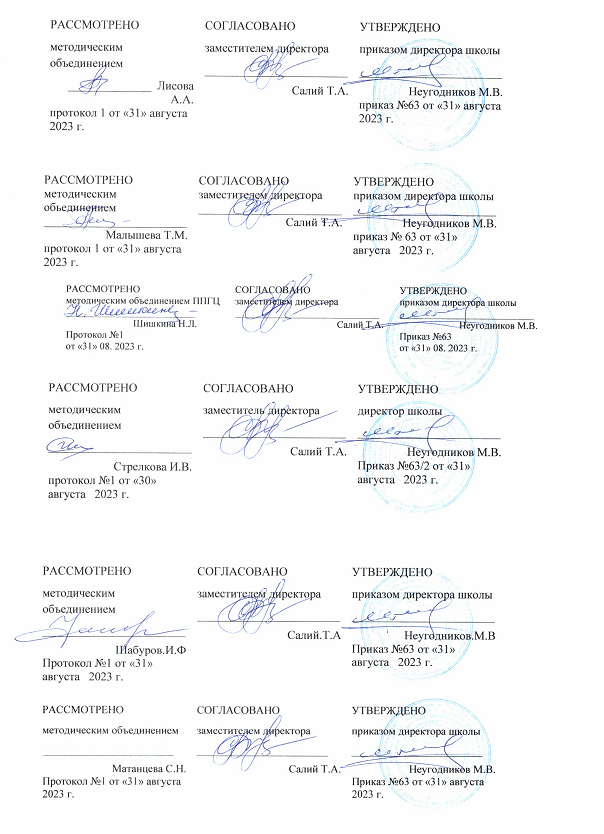 